ITU-T Q13/16 would like to thank ITU-T SG5 for informing their comments on terms and definitions from ITU-T SG16 approved new work items. We also appreciate their "author's guide crib sheet".Q13/16 would like to let ITU-T SG5 know about fixes agreed to three terms and definitions in our work items as follows:personalized Internet Protocol Television (IPTV) service [H.IPTV-PS]: a personalized IPTV service refers to providing and recommending programs to users through the collection, collation and classification of user-related information under the premise of obtaining user permission to meet user preferences and needs.sourcing Multimedia Content Delivery Network (MCDN) node [H.MCDN-CRRS]: a Multimedia Content Delivery Network (MCDN) node which can provide back-to-source service for the original content requestor. sourcing Domain Name System (DNS) resolver [H.MCDN-CRRS]: a particular Domain Name System (DNS) server which provides back-to-source service for the sourcing Multimedia Content Delivery Network (MCDN) node. ITU-T Q13/16 looks forward to continuing fruitful collaboration with ITU-T SG5 and SCV on ITU vocabulary and other matters. For your information, ITU-T Q13/16 will meet again in Rapporteur Group meetings, planned in January and April 2023 (online). Further information about SG16 can be found at https://itu.int/go/tsg16._________________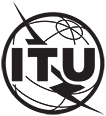 INTERNATIONAL TELECOMMUNICATION UNIONTELECOMMUNICATION
STANDARDIZATION SECTORSTUDY PERIOD 2022-2024INTERNATIONAL TELECOMMUNICATION UNIONTELECOMMUNICATION
STANDARDIZATION SECTORSTUDY PERIOD 2022-2024INTERNATIONAL TELECOMMUNICATION UNIONTELECOMMUNICATION
STANDARDIZATION SECTORSTUDY PERIOD 2022-2024INTERNATIONAL TELECOMMUNICATION UNIONTELECOMMUNICATION
STANDARDIZATION SECTORSTUDY PERIOD 2022-2024INTERNATIONAL TELECOMMUNICATION UNIONTELECOMMUNICATION
STANDARDIZATION SECTORSTUDY PERIOD 2022-2024SCV-TD27INTERNATIONAL TELECOMMUNICATION UNIONTELECOMMUNICATION
STANDARDIZATION SECTORSTUDY PERIOD 2022-2024INTERNATIONAL TELECOMMUNICATION UNIONTELECOMMUNICATION
STANDARDIZATION SECTORSTUDY PERIOD 2022-2024INTERNATIONAL TELECOMMUNICATION UNIONTELECOMMUNICATION
STANDARDIZATION SECTORSTUDY PERIOD 2022-2024INTERNATIONAL TELECOMMUNICATION UNIONTELECOMMUNICATION
STANDARDIZATION SECTORSTUDY PERIOD 2022-2024INTERNATIONAL TELECOMMUNICATION UNIONTELECOMMUNICATION
STANDARDIZATION SECTORSTUDY PERIOD 2022-2024SCVINTERNATIONAL TELECOMMUNICATION UNIONTELECOMMUNICATION
STANDARDIZATION SECTORSTUDY PERIOD 2022-2024INTERNATIONAL TELECOMMUNICATION UNIONTELECOMMUNICATION
STANDARDIZATION SECTORSTUDY PERIOD 2022-2024INTERNATIONAL TELECOMMUNICATION UNIONTELECOMMUNICATION
STANDARDIZATION SECTORSTUDY PERIOD 2022-2024INTERNATIONAL TELECOMMUNICATION UNIONTELECOMMUNICATION
STANDARDIZATION SECTORSTUDY PERIOD 2022-2024INTERNATIONAL TELECOMMUNICATION UNIONTELECOMMUNICATION
STANDARDIZATION SECTORSTUDY PERIOD 2022-2024Original: EnglishQuestion(s):Question(s):13/1613/1613/1613/16Virtual, 10 November 2022TD(Ref.: SG16-LS16)TD(Ref.: SG16-LS16)TD(Ref.: SG16-LS16)TD(Ref.: SG16-LS16)TD(Ref.: SG16-LS16)TD(Ref.: SG16-LS16)TD(Ref.: SG16-LS16)Source:Source:ITU-T Study Group 16ITU-T Study Group 16ITU-T Study Group 16ITU-T Study Group 16ITU-T Study Group 16Title:Title:LS/r on terms and definitions from approved new work items (SG5-LS23) [to ITU-T SG5]LS/r on terms and definitions from approved new work items (SG5-LS23) [to ITU-T SG5]LS/r on terms and definitions from approved new work items (SG5-LS23) [to ITU-T SG5]LS/r on terms and definitions from approved new work items (SG5-LS23) [to ITU-T SG5]LS/r on terms and definitions from approved new work items (SG5-LS23) [to ITU-T SG5]LIAISON STATEMENTLIAISON STATEMENTLIAISON STATEMENTLIAISON STATEMENTLIAISON STATEMENTLIAISON STATEMENTLIAISON STATEMENTFor action to:For action to:For action to:For action to:ITU-T SG5, SCVITU-T SG5, SCVITU-T SG5, SCVFor information to:For information to:For information to:For information to:–––Approval:Approval:Approval:Approval:ITU-T Study Group 16 meeting (Geneva, 28 October 2022)ITU-T Study Group 16 meeting (Geneva, 28 October 2022)ITU-T Study Group 16 meeting (Geneva, 28 October 2022)Deadline:Deadline:Deadline:Deadline:30 March 202330 March 202330 March 2023Contact:Contact:Contact:Marcelo MORENO
Fraunhofer IIS
GermanyMarcelo MORENO
Fraunhofer IIS
GermanyTel: 	+ 49 151 2355 9439
E-mail:	moreno@ice.ufjf.brTel: 	+ 49 151 2355 9439
E-mail:	moreno@ice.ufjf.brContact:Contact:Contact:Chuanyang MIAO
ZTE
P. R. ChinaChuanyang MIAO
ZTE
P. R. ChinaTel: 	+86-25-88014611
E-mail:	miao.chuanyang@zte.com.cnTel: 	+86-25-88014611
E-mail:	miao.chuanyang@zte.com.cnAbstract:This reply LS to ITU-T SG5 thanks the group for the comments on terms and definitions in Q13/16 work items and let them know about agreed fixes to three terms.